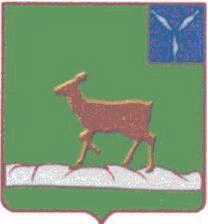 АДМИНИСТРАЦИЯИВАНТЕЕВСКОГО МУНИЦИПАЛЬНОГО  РАЙОНАСАРАТОВСКОЙ ОБЛАСТИП О С Т А Н О В Л Е Н И ЕОт 27.03.2017г.. № 139	с. Ивантеевка «Об утверждении административного регламента по предоставлению муниципальной услуги«Согласование размещения нестационарныхторговых объектов на территории Ивантеевскогомуниципального образования Ивантеевскогомуниципального района Саратовской области» В соответствии с Федеральным законом от 6 октября . N 131-ФЗ "Об общих принципах организации местного самоуправления в Российской Федерации", Федеральным законом  от 27 июля 2010 года №210-ФЗ « Об организации предоставления государственных и муниципальных услуг», Федеральным законом  от 28 декабря 2009 №381-ФЗ « Об основах государственного регулирования торговой деятельности в Российской Федерации», приказом Министерства экономического развития Саратовской области от 18 октября №2424 « О порядке разработки и утверждения схемы размещения нестационарных торговых объектов» и руководствуясь  Уставом Ивантеевского муниципального района администрация постановляет:Утвердить административный регламент по предоставлению муниципальной услуги «Согласование размещения нестационарных торговых объектов на территории Ивантеевского муниципального образования Ивантеевского муниципального района Саратовской области» согласно приложению.2. Настоящее постановление разместить на официальном сайте администрации Ивантеевского муниципального района.3. Контроль за исполнением настоящего постановления возложить на первого заместителя главы администрации Ивантеевского муниципального района В.А. Болмосова.Приложение к постановлению  администрации Ивантеевского  муниципального района от 27.03.2017г.№139АДМИНИСТРАТИВНЫЙ РЕГЛАМЕНТ ПО ПРЕДОСТАВЛЕНИЮ МУНИЦИПАЛЬНОЙ УСЛУГИ «Согласование размещения нестационарных торговых объектов на территории Ивантеевского муниципального образования Ивантеевского муниципального района Саратовской области»I. Общие положенияПредмет регулированияАдминистративный регламент по предоставлению администрацией Ивантеевского муниципального района Саратовской области муниципальной услуги по согласованию размещения нестационарных торговых объектов на территории Ивантеевского муниципального образования Ивантеевского муниципального района Саратовской области (далее – соответственно Административный регламент, орган местного самоуправления, муниципальная услуга) определяет сроки предоставления муниципальной услуги, а так же состав, последовательность действий (административных процедур), сроки их выполнения, требования к порядку их выполнения, порядок и формы контроля за предоставлением муниципальной услуги, порядок обжалования заявителями решений и действий (бездействия) органа местного самоуправления, предоставляющего муниципальную услугу, а также его должностных лиц, муниципальных служащих. Положения настоящего административного регламента не применяются в случае: размещения нестационарного торгового объекта на земельных участках, в зданиях, строениях, сооружениях, не включенных в Схему размещения нестационарных торговых объектов на территории Ивантеевского муниципального образования Ивантеевского муниципального района Саратовской области;оформления договоров аренды земельных участков для размещения нестационарных торговых объектов в соответствии с действующим законодательством.Круг заявителей1.2. Заявителями на предоставление муниципальной услуги (далее – заявитель, заявители) являются, физические, юридические лица и индивидуальные предприниматели (за исключением государственных органов и их территориальных органов, органов государственных внебюджетных фондов и их территориальных органов, органов местного самоуправления). 1.2.1. От имени заявителя за предоставлением муниципальной услуги вправе обратиться представитель заявителя, действующий в силу полномочий, основанных на оформленной в установленном законодательством Российской Федерации порядке доверенности, на указании федерального закона либо на акте уполномоченного на то государственного органа или органа местного самоуправления (далее – представитель заявителя). Требования к порядку информирования о предоставлении муниципальной услуги1.3.Информация об органе местного самоуправления, его структурных подразделениях, предоставляющих муниципальную услугу, организациях, участвующих в предоставлении муниципальной услуги.  Информация, предоставляемая заинтересованным лицам о муниципальной услуге, является открытой и общедоступной. Сведения о местах нахождения и графике работы органа местного самоуправления, его структурных подразделений, предоставляющих муниципальную услугу, организациях, участвующих в предоставлении муниципальной услуги, а также многофункциональных центров предоставления государственных и муниципальных услуг (далее – МФЦ), представлены в приложении № 1 к Административному регламенту. 1.4. Способ получения сведений о местонахождении и графике работы органа местного самоуправления, его структурных подразделений, предоставляющих муниципальную услугу, организациях, участвующих в предоставлении муниципальной услуги. Сведения о местах нахождения и графиках работы, контактных телефонах, адресах электронной почты органа местного самоуправления, его структурных подразделений, предоставляющих муниципальную услугу, организациях, участвующих в предоставлении муниципальной услуги, а также МФЦ, размещаются на информационных стендах и официальных сайтах вышеуказанных организаций, на порталах государственных и муниципальных услуг (функций) (http://www.gosuslugi.ru, http://64.gosuslugi.ru/) (далее – Единый и региональный порталы госуслуг), в средствах массовой информации. Информирование заинтересованных лиц по вопросам предоставления муниципальной услуги осуществляется специалистами отдела экономики  администрации Ивантеевского муниципального района Саратовской области  (далее – подразделение), МФЦ.  1.5. Порядок получения информации заявителями по вопросам предоставления муниципальной услуги и услуг, которые являются необходимыми и обязательными для предоставления муниципальной услуги, сведений о ходе предоставления указанных услуг 1.5.1. Информирование по вопросам предоставления муниципальной услуги осуществляется следующими способами: индивидуальное устное информирование непосредственно в подразделении; индивидуальное устное информирование по телефону; индивидуальное информирование в письменной форме, в том числе в форме электронного документа; публичное устное информирование с привлечением средств массовой информации; публичное письменное информирование. Информирование по вопросам предоставления муниципальной услуги способами, предусмотренными абзацами вторым - четвертым части первой настоящего пункта, осуществляется с учетом требований, установленных Федеральным законом «О порядке рассмотрения обращений граждан Российской Федерации». 1.5.2. Для получения информации и консультаций по процедуре предоставления муниципальной услуги заявитель вправе обратиться непосредственно в подразделение (далее - личное обращение) в соответствии с графиком приема заявителей. Время ожидания заинтересованных лиц при индивидуальном устном информировании не может превышать 15 минут. При ответах на личные обращения специалисты подразделения подробно и в вежливой (корректной) форме информируют обратившихся по вопросам порядка предоставления муниципальной услуги, в том числе: местонахождения и графика работы подразделения предоставляющего муниципальную услугу, местонахождений и графиков работы иных органов, обращение в которые необходимо для получения муниципальной услуги; перечня документов, необходимых для получения муниципальной услуги; времени приема и выдачи документов; срока предоставления муниципальной услуги; порядка обжалования решений, действий (бездействия), принимаемых и осуществляемых в ходе предоставления муниципальной услуги. 1.5.3. Для получения информации по вопросам предоставления муниципальной услуги заявители могут обратиться к специалистам подразделения по телефону в соответствии с графиком приема заявителей. При ответах на телефонные обращения специалисты подразделения подробно и в вежливой (корректной) форме информируют обратившихся по вопросам, предусмотренных подпунктом 1.5.2 настоящего Административного регламента. 1.5.4. Для получения информации по вопросам предоставления муниципальной услуги заявители могут обратиться в орган местного самоуправления письменно посредством почтовой связи, электронной почты либо подав письменное обращение непосредственно в подразделение. Письменные (электронные) обращения заявителей подлежат обязательной регистрации в течение трех календарных дней с момента поступления. В письменном обращении указываются: фамилия, имя, отчество (последнее - при наличии) (в случае обращения физического лица); полное наименование заявителя (в случае обращения от имени юридического лица); наименование органа, в который направляется письменное обращение, либо фамилия, имя, отчество соответствующего должностного лица, либо должность соответствующего лица; почтовый адрес, по которому должны быть направлены ответ, уведомление о переадресации обращения; предмет обращения;личная подпись заявителя (в случае обращения физического лица);подпись руководителя юридического лица либо уполномоченного представителя юридического лица (в случае обращения от имени юридического лица); дата составления обращения. В подтверждение своих доводов заявитель по своей инициативе прилагает к письменному обращению документы и материалы либо их копии.Для работы с обращениями, поступившими по электронной почте, назначается специалист органа местного самоуправления, подразделения, который не менее одного раза в день проверяет наличие обращений. При получении обращения указанный специалист, направляет на электронный адрес заявителя уведомление о получении обращения. Обращение, поступившее в орган местного самоуправления, подразделение в форме электронного документа на официальный адрес электронной почты, должно содержать следующую информацию: фамилию, имя, отчество (последнее - при наличии) (в случае обращения физического лица); полное наименование заявителя (в случае обращения от имени юридического лица); адрес электронной почты, если ответ должен быть направлен в форме электронного документа; почтовый адрес, если ответ должен быть направлен в письменной форме; предмет обращения. Заявитель вправе приложить к такому обращению необходимые документы и материалы в электронной форме либо направить указанные документы и материалы или их копии в письменной форме. Рассмотрение письменного (электронного) обращения осуществляется в течение 30 календарных дней со дня регистрации обращения. Ответ на обращение дается в простой, четкой и понятной форме с указанием должности, фамилии, имени и отчества, номера телефона исполнителя, подписывается главой  района. Ответ на обращение, поступившее в орган местного самоуправления, подразделение в форме электронного документа на официальный адрес электронной почты, направляется в форме электронного документа по адресу электронной почты, указанному в обращении, или в письменной форме по почтовому адресу, указанному в обращении. 1.5.5. Информирование заявителей по предоставлению муниципальной услуги осуществляется на безвозмездной основе.1.5.6. Со дня представления заявления и документов для предоставления муниципальной услуги заявитель имеет право на получение сведений о ходе предоставления муниципальной услуги по телефону, электронной почте, непосредственно в подразделении, а также посредством личных кабинетов Единого и регионального порталов госуслуг - в случае подачи заявления через указанные порталы. 1.6. Порядок, форма и место размещения информации по вопросам предоставления муниципальной услуги. Информирование по вопросам предоставления муниципальной услуги осуществляется путем размещения на информационных стендах, расположенных в здании администрации района, официальном сайте органа местного самоуправления, посредством Единого и регионального порталов следующей информации: выдержек из нормативных правовых актов, регулирующих деятельность по предоставлению муниципальной услуги; текста Административного регламента; перечня документов, необходимых для предоставления муниципальной услуги, подлежащих представлению заявителем, а также требований, предъявляемых к этим документам; перечня оснований для отказа в предоставлении муниципальной услуги; графика приема заявителей; образцов документов; Информация о месте нахождения и графике работы МФЦ, через которые могут быть поданы (получены) документы в рамках предоставления муниципальной услуги, подана жалоба на решение, действия (бездействие) и решений, принятых (осуществляемых) в ходе предоставления муниципальной услуги, размещается на информационных стендах, расположенных в здании по адресу расположения подразделения, официальном сайте органа местного самоуправления, Единого портала МФЦ Саратовской области http://www.mfc64.ru/II. Стандарт предоставления муниципальной услугиНаименование муниципальной услуги2.1. Наименование муниципальной услуги: «Согласование размещения нестационарных торговых объектов».  Наименование органа местного самоуправления, предоставляющего муниципальную услугу2.2. Муниципальная услуга предоставляется органом местного самоуправления – администрацией Ивантеевского муниципального района Саратовской области и осуществляется через отдел экономики администрации Ивантеевского муниципального района Саратовской области. Прием заявления и приложенных к нему документов на предоставление муниципальной услуги выдача документов, являющихся результатом предоставления муниципальной услуги, могут осуществляться через МФЦ, в порядке, предусмотренном Соглашением о взаимодействии между МФЦ и органом местного самоуправления (далее – Соглашение о взаимодействии). 2.2.1. При предоставлении муниципальной услуги подразделение взаимодействует со следующими организациями:         Федеральной налоговой службой России; МФЦ. 2.2.2. Запрещается требовать от заявителя осуществления действий, в том числе согласований, необходимых для получения муниципальной услуги и связанных с обращением в иные государственные органы, органы местного самоуправления организации, за исключением получения услуг и получения документов и информации, предоставляемых в результате предоставления таких услуг, включенных в перечень услуг, которые являются необходимыми и обязательными для предоставления муниципальных услуг.Результат предоставления муниципальной услуги2.3. Результатом предоставления муниципальной услуги является: выдача (направление) заявителю разрешения на размещение нестационарного торгового объекта (приложение №2 к Административному регламенту); выдача (направление) заявителю уведомления о мотивированном отказе в согласовании размещения нестационарного торгового объекта (приложение №3 к Административному регламенту).  Срок предоставления муниципальной услуги2.4. Разрешение на размещение нестационарного торгового объекта или уведомление о мотивированном отказе в размещении нестационарного торгового объекта выдается (направляется) заявителю, не позднее чем через тридцать календарных дней со дня подачи заявления, в соответствии с указанным заявителем при подаче заявления на предоставление муниципальной услуги способом получения результата:  непосредственно в органе местного самоуправления; направляется почтой по адресу, указанному в заявлении; направляется для выдачи заявителю в МФЦ, в порядке и сроки, предусмотренные Соглашением о взаимодействии. Решение о мотивированном отказе в согласовании размещения нестационарного торгового объекта может быть обжаловано заявителем в судебном порядке. В случае предоставления заявителем документов, указанных в пункте 2.6 Административного регламента, через МФЦ срок выдачи (направления) результата предоставления услуги заявителю исчисляется со дня передачи МФЦ таких документов в орган местного самоуправления. Внесение исправлений допущенных опечаток и (или) ошибок в выданных в результате предоставления муниципальной услуги документах осуществляется в срок не более 5 календарных дней со дня соответствующего обращения заявителя в орган местного самоуправления. Перечень нормативных правовых актов, регулирующих отношения, возникающие в связи с предоставлением муниципальной услуги2.5. Предоставление муниципальной услуги осуществляется в соответствии с положениями, установленными следующими правовыми актами: Федеральным законом от 6 октября 2003 года № 131-Ф3 «Об общих принципах организации местного самоуправления в Российской Федерации» («Российская газета», № 202, 8 октября 2003 года);Федеральным законом от 27 июля 2010 года № 210-ФЗ «Об организации предоставления государственных и муниципальных услуг» («Российская газета», 30 июля 2010 года, № 168, «Собрание законодательства РФ», 2010, № 31, ст. 4179; 2011, № 15, ст. 2038; № 27, ст. 3880; № 29, ст. 4291; № 30 (ч. 1), ст. 4587; № 49 (ч. 5), ст. 7061; 2013, № 14, ст. 1651); Федеральным законом от 28 декабря 2009 года № 381-ФЗ «Об основах государственного регулирования торговой деятельности в Российской Федерации» («Собрание законодательства РФ», 2010, № 1, ст. 2, № 52 (ч. 1), ст. 6984; 2011, № 48, ст. 6728; 2012, № 53 (ч. 1), ст. 7643); Федеральным законом от 27 июля 2006 года № 152-ФЗ «О персональных данных» («Российская газета», № 165, 29 июля 2006 года); Федеральным законом от 06 апреля 2011 года № 63-ФЗ «Об электронной подписи» («Российская газета», №75, 08 апреля 2011 года); Постановлением Правительства Российской Федерации от 25.08.2012 № 852 «Об утверждении правил использования усиленной квалификационной электронной подписи при обращении за получением государственных и муниципальных услуг и о внесении изменения в правила разработки и утверждения административных регламентов предоставления государственных услуг» «Собрание законодательства Российской Федерации», 2012 № 36, ст. 4903); Постановлением Правительства Российской Федерации от 25 июня 2012 года № 634 «О видах электронной подписи, использование которых допускается при обращении за получением государственных и муниципальных услуг» («Российская газета», № 148, 02 июля 2012 года); Постановлением Правительства Российской Федерации от 8 сентября 2010 года № 697 «О единой системе межведомственного электронного взаимодействия» («Собрание законодательства РФ», № 38, ст. 4823, 20 сентября 2010 года); Приказом министерства экономического развития и инвестиционной политики Саратовской области от 18октября  2016 года № 2424 «О порядке разработки и утверждения схемы нестационарных торговых объектов»;Исчерпывающий перечень документов, необходимых в соответствии с нормативными правовыми актами для предоставления муниципальной услуги и услуг, которые являются необходимыми и обязательными для предоставления муниципальной услуги, подлежащих представлению заявителем2.6. Для получения муниципальной услуги заявители представляют: а) заявление о выдаче разрешения на размещение нестационарного торгового объекта, по рекомендуемой форме согласно приложению № 4; б) копию документа, удостоверяющего личность заявителя или представителя заявителя, в случае, если за предоставлением муниципальной услуги обращается представитель заявителя; в) копию документа, подтверждающего полномочия представителя заявителя, в случае, если за предоставлением муниципальной услуги обращается представитель заявителя; г) копии учредительных документов для заявителя – юридического лица. Все копии документов для осуществления должностными лицами или специалистами их сверки и заверения предъявляются непосредственно с оригиналами данных документов. 2.6.1. Документы не должны содержать подчистки либо приписки, зачеркнутые слова или другие исправления. 2.6.2. Документы, указанные в пункте 2.6. Административного регламента, могут быть представлены заявителем непосредственно в подразделение, в МФЦ, направлены в электронной форме через Единый и региональный порталы госуслуг, а также могут направляться по почте. В случаях, предусмотренных законодательством, копии документов, должны быть нотариально заверены. 2.6.3. При направлении заявления и прилагаемых к нему документов в форме электронных документов посредством Единого и регионального порталов госуслуг указанные заявление и документы заверяются электронной подписью в соответствии с Постановлением Правительства Российской Федерации от 25 июня 2012 года № 634 «О видах электронной подписи, использование которых допускается при обращении за получением государственных и муниципальных услуг». Заявление в электронном виде должно быть заполнено согласно представленной на Едином и региональном порталах госуслуг форме. Днем обращения за предоставлением муниципальной услуги считается дата получения документов органом местного самоуправления. Исчерпывающий перечень документов, необходимых в соответствии с нормативными правовыми актами для предоставления муниципальной услуги, которые находятся в распоряжении государственных органов, органов местного самоуправления и иных органов либо подведомственных государственным органам или органам местного самоуправления организаций, участвующих в предоставлении государственных или муниципальных услуг, и которые заявитель вправе представить по собственной инициативе.2.7. К документам, необходимым для предоставления муниципальной услуги, которые находятся в распоряжении государственных органов, органов местного самоуправления и иных органов, участвующих в предоставлении государственных или муниципальных услуг, и которые заявитель вправе представить относятся: а) выписка из Единого государственного реестра юридических лиц для заявителя - юридического лица; б) выписка из Единого государственного реестра индивидуальных предпринимателей для заявителя - индивидуального предпринимателя. Специалист подразделения в соответствии с законодательством в рамках межведомственного информационного взаимодействия запрашивает  посредством единой системы межведомственного электронного взаимодействия и подключенных к ней региональных систем межведомственного электронного взаимодействия, за исключением случая, предусмотренного абзацем пятым пункта 3.3. Административного регламента, в государственных органах, органах местного самоуправления и подведомственных государственным органам или органам местного самоуправления организациях сведения, содержащиеся в документах, предусмотренных пунктом 2.7. Административного регламента, если заявитель не представил указанные документы по собственной инициативе. Особенности взаимодействия с заявителем при предоставлении муниципальной услуги2.8. Запрещается требовать от заявителя: представления документов и информации или осуществления действий, представление или осуществление которых не предусмотрено нормативными правовыми актами, регулирующими отношения, возникающие в связи с предоставлением государственных и муниципальных услуг; представления документов и информации, в том числе подтверждающих внесение заявителем платы за предоставление государственных и муниципальных услуг, которые находятся в распоряжении органов, предоставляющих государственные услуги, органов, предоставляющих муниципальные услуги, иных государственных органов, органов местного самоуправления либо подведомственных государственным органам или органам местного самоуправления организаций, участвующих в предоставлении предусмотренных частью 1 статьи 1 Федерального закона №210-ФЗ государственных и муниципальных услуг, в соответствии с нормативными правовыми актами Российской Федерации, нормативными правовыми актами субъектов Российской Федерации, муниципальными правовыми актами, за исключением документов, включенных в определенный частью 6 статьи 7 Федерального закона № 210-ФЗ перечень документов. Заявитель вправе представить указанные документы и информацию в органы, предоставляющие государственные услуги, и органы, предоставляющие муниципальные услуги, по собственной инициативе. Исчерпывающий перечень оснований для отказа в приеме документов, необходимых для предоставления муниципальной услуги2.9. Основания для отказа в приеме документов, необходимых для предоставления муниципальной услуги, законодательством не предусмотрены. Исчерпывающий перечень оснований для приостановления или отказа в предоставлении муниципальной услуги2.10. Оснований для приостановления предоставления муниципальной услуги не установлено. 2.11. Основания для отказа в предоставлении муниципальной услуги:  отсутствие сведений о заявителе в Едином государственном реестре юридических лиц (в случае обращения юридического лица); отсутствие сведений о заявителе в Едином государственном реестре индивидуальных предпринимателей (в случае обращения индивидуального предпринимателя); наличие в представленных документах недостоверных сведений; несоответствие указанных в заявлении типа, специализации, адреса размещения и периода размещения (для сезонных нестационарных торговых объектов) нестационарного торгового объекта Схеме размещения нестационарных торговых объектов на территории Ивантеевского муниципального образования Ивантеевского муниципального района Саратовской области;  иное противоречие заявления, представленных документов требованиям законодательства Российской Федерации, Саратовской области, муниципальным правовым актам; отсутствие в соответствии со Схемой размещения нестационарных торговых объектов на территории Ивантеевского  муниципального образования Ивантеевского муниципального района Саратовской области  свободных мест для размещения нестационарных торговых объектов по адресу, указанному в заявлении. Мотивированный отказ в согласовании размещения нестационарного торгового объекта должен содержать основание для отказа с обязательной ссылкой на нарушения, предусмотренные подразделом Административного регламента. На любой стадии административных процедур до принятия решения о согласовании размещения нестационарных торговых объектов предоставление муниципальной услуги может быть прекращено по добровольному волеизъявлению заявителя на основании его письменного заявления. Перечень услуг, которые являются необходимыми и обязательными для предоставления муниципальной услуги, в том числе сведения о документе (документах), выдаваемом (выдаваемых) организациями, участвующими в предоставлении муниципальной услуги2.12. Услуг, которые являются необходимыми и обязательными для предоставления муниципальной услуги, не предусмотрено. Порядок, размер и основания взимания государственной пошлины или иной платы, взимаемой за предоставление муниципальной услуги2.13. Муниципальная услуга предоставляется бесплатно. Порядок, размер и основания взимания платы за предоставление услуг, которые являются необходимыми и обязательными для предоставления муниципальной услуги2.14. Услуг, которые являются необходимыми и обязательными для предоставления муниципальной услуги, не предусмотрено. Максимальный срок ожидания в очереди при подаче запроса о предоставлении муниципальной услуги и при получении результата ее предоставления2.15. Максимальный срок ожидания в очереди при подаче документов для предоставления муниципальной услуги и при получении результата предоставления муниципальной услуги в случае личного обращения заявителя в орган местного самоуправления не превышает 15 минут. Срок и порядок регистрации запроса заявителя о предоставлении муниципальной услуги2.16. Заявление о предоставлении муниципальной услуги регистрируется в течение трех календарных дней с момента поступления в администрацию района. Информация о поступлении заявления заносится в журнал регистрации заявлений, и включает в себя сведения о дате, регистрационном номере, Ф.И.О. заявителя. На заявлении проставляется штамп, в котором указывается входящий номер и дата регистрации.Требования к помещениям, в которых предоставляются муниципальная услуга, услуги, предоставляемые организациями, участвующими в предоставлении муниципальной услуги2.17. Вход в здание органа местного самоуправления оформляется вывеской с указанием основных реквизитов органа местного самоуправления. Вход в помещение приема и выдачи документов оборудуется пандусами, расширенными проходами, позволяющими обеспечить беспрепятственный доступ инвалидов, включая инвалидов, использующих кресла-коляски. Непосредственно в здании органа местного самоуправления, размещается схема расположения подразделений с номерами кабинетов, а также график работы специалистов. Для ожидания приема заявителям отводится специальное место, оборудованное стульями, столами (стойками) для возможности оформления документов, информационными стендами. Каждое рабочее место специалиста оборудуется персональным компьютером с возможностью доступа к необходимым информационным базам данных, а также офисной мебелью. Места предоставления муниципальной услуги должны соответствовать санитарным нормам и правилам, пожарной безопасности и иным требованиям безопасности. На стенде размещается следующая информация: полное наименование и месторасположение органа местного самоуправления, подразделения, телефоны, график работы, фамилии, имена, отчества специалистов; основные положения законодательства, касающиеся порядка предоставления муниципальной услуги; перечень и формы документов, необходимых для предоставления муниципальной услуги; перечень оснований для отказа в предоставлении муниципальной услуги; порядок обжалования действий (бездействия) органа местного самоуправления, предоставляющего муниципальную услугу, а также его должностных лиц, муниципальных служащих; перечень МФЦ (с указанием контактной информации), через которые может быть подано заявление. Показатели доступности и качества муниципальной услуги2.18. Показателями доступности предоставления муниципальной услуги являются: наличие полной и понятной информации о месте, порядке и сроках предоставления муниципальной услуги на информационных стендах органа местного самоуправления, в информационно-телекоммуникационных сетях общего пользования (в том числе в сети «Интернет»), средствах массовой информации, информационных материалах, размещенных в местах предоставления муниципальной услуги; наличие возможности получения муниципальной услуги в электронном виде и через МФЦ; содействие инвалиду (при необходимости) со стороны должностных лиц при входе, выходе и перемещении по помещению приема и выдачи документов; оказание инвалидам должностными лицами необходимой помощи, связанной с разъяснением в доступной для них форме порядка предоставления муниципальной услуги, оформлением необходимых для предоставления муниципальной услуги документов; обеспечение допуска сурдопереводчика, тифлосурдопереводчика, а также иного лица, владеющего жестовым языком; собаки-проводника при наличии документа, подтверждающего ее специальное обучение, выданного по установленной форме, в помещение приема и выдачи документов. 2.19. Качество предоставления муниципальной услуги характеризуется отсутствием: превышения максимально допустимого времени ожидания в очереди  (15 минут) при приеме документов от заявителей и выдаче результата муниципальной услуги; жалоб на решения и действия (бездействия) органа местного самоуправления, предоставляющего муниципальную услугу, а также его должностных лиц, муниципальных служащих; жалоб на некорректное, невнимательное отношение должностных лиц, муниципальных служащих органа местного самоуправления к заявителям; нарушений сроков предоставления муниципальной услуги и выполнения административных процедур. Требования, учитывающие особенности предоставления муниципальной услуги в электронной форме и МФЦ2.20. При предоставления муниципальной услуги в электронной форме для заявителей обеспечивается:  возможность получения информации о предоставляемой муниципальной услуге в сети Интернет, в том числе на официальном сайте органа местного самоуправления, на Едином и региональном порталах госуслуг; возможность получения и копирования формы заявления, необходимой для получения муниципальной услуги в электронной форме в сети Интернет, в том числе на официальном сайте органа местного самоуправления, на Едином и региональном порталах госуслуг; возможность направления заявления в электронной форме с использованием Единого и регионального порталов госуслуг; возможность осуществления с использованием Единого и регионального порталов госуслуг мониторинга хода предоставления муниципальной услуги через «Личный кабинет пользователя». В случае обращения заявителя через Единый и региональный порталы госуслуг по желанию заявителя обеспечивается возможность информирования о ходе предоставления услуги и направление сведений о принятом органом местного самоуправления решении о предоставлении (отказе в предоставлении) муниципальной услуги по указанному в обращении адресу электронной почты. 2.21. В случае обращения заявителя в МФЦ, документы на предоставление муниципальной услуги направляются в орган местного самоуправления в порядке, предусмотренном Соглашением о взаимодействии. При наличии технической возможности муниципальная услуга может быть предоставлена через МФЦ с учетом принципа экстерриториальности, в соответствии с которым заявитель вправе выбрать для обращения за получением муниципальной услуги любой МФЦ, расположенный на территории Саратовской области. Порядок предоставления муниципальной услуги через МФЦ с учетом принципа экстерриториальности определяется Соглашением о взаимодействии.III. Состав, последовательность и сроки выполнения административных процедур, требования к порядку их выполненияИсчерпывающий перечень административных процедур3.1. Предоставление муниципальной услуги включает в себя следующие административные процедуры: прием, регистрация заявления и документов; формирование и направление межведомственных запросов в органы власти (организации), участвующие в предоставлении услуги; рассмотрение заявления и представленных документов и принятие решения по подготовке результата предоставления муниципальной услуги; выдача (направление) заявителю результата предоставления муниципальной услуги или отказа в предоставлении муниципальной услуги. Последовательность административных процедур при предоставлении муниципальной услуги указана в блок-схеме в приложении № 5 Административного регламента. Прием, регистрация заявления и документов3.2. Основанием для начала административной процедуры является поступление в подразделение заявления с приложением документов, предусмотренных пунктом 2.6. Административного регламента, одним из следующих способов: посредством личного обращения заявителя (представителя заявителя) в подразделение; посредством личного обращения заявителя (представителя заявителя) в МФЦ; посредством почтового отправления; посредством направления в электронном виде через Единый и региональный порталы. Заявление и прилагаемые к нему документы подлежат регистрации специалистом, ответственным за прием и регистрацию документов, в соответствии с Инструкцией по делопроизводству. Специалист, ответственный за прием и регистрацию документов, несет персональную ответственность за правильность выполнения процедуры по приему документов с учетом их конфиденциальности. Специалист, ответственный за прием и регистрацию документов, регистрирует заявление.  Результатом административной процедуры является регистрация поступивших заявления и документов и выдача (направление) заявителю расписки в получении документов.  Способ фиксации результата административной процедуры: присвоение специалистом, ответственным за прием и регистрацию документов, регистрационного номера принятому заявлению. Максимальный срок выполнения административной процедуры составляет 3 календарных дня. Формирование и направление межведомственных запросов в органы власти (организации), участвующие в предоставлении услуги3.3. Основанием для начала административной процедуры является поступление документов на рассмотрение специалистом, ответственным за предоставление муниципальной услуги.  В случае если заявителем по собственной инициативе не представлены документы, указанные в пункте 2.7. Административного регламента, специалист обеспечивает направление необходимых межведомственных запросов. В случае если заявителем представлены все документы, указанные в пункте 2.7. Административного регламента, специалист приступает к исполнению следующей административной процедуры. Направление межведомственного запроса осуществляется специалистом подразделения, уполномоченным направлять запросы в электронной форме посредством единой системы межведомственного электронного взаимодействия и подключенных к ней региональных систем межведомственного электронного взаимодействия. Направление межведомственного запроса в бумажном виде допускается только в случае невозможности направления межведомственных запросов в электронной форме в связи с подтвержденной технической недоступностью или неработоспособностью веб-сервисов органов, предоставляющих муниципальные услуги. Направление межведомственного запроса допускается только в целях, связанных с предоставлением муниципальной услуги. Состав электронного межведомственного запроса определяется правилами использования системы межведомственного электронного взаимодействия и подключаемых к ней региональных систем межведомственного электронного взаимодействия, утвержденными Постановлением Правительства Российской Федерации от 8 сентября 2010 года № 697 «О единой системе межведомственного электронного взаимодействия», а также утвержденной технологической картой межведомственного взаимодействия муниципальной услуги. Срок подготовки и направления межведомственного запроса – 1 рабочий день со дня регистрации заявления и документов заявителя. Специалист, осуществляющий формирование и направление межведомственного запроса, несет персональную ответственность за правильность выполнения административной процедуры. Способ фиксации административной процедуры является регистрация запрашиваемых документов. Результатом административной процедуры является получение запрашиваемых документов либо отказ в их предоставлении. Полученные документы в течение 1 рабочего дня со дня их поступления передаются специалистом, осуществляющим формирование и направление межведомственного запроса специалисту, ответственному за предоставление муниципальной услуги. Максимальный срок выполнения административной процедуры составляет 7 календарных дней с момента поступления заявления в орган местного самоуправления.  Рассмотрение заявления и представленных документов и принятие решения по подготовке результата предоставления муниципальной услуги3.4. Основанием для начала административной процедуры является формирование полного пакета документов, необходимого для предоставления муниципальной услуги. в течение 15 рабочих дней со дня получения заявления специалист, ответственный за предоставление муниципальной услуги: 1) проводит проверку наличия документов, необходимых для принятия решения о предоставлении муниципальной услуги; 2) проводит проверку представленной документации на предмет выявления оснований для отказа в предоставлении муниципальной услуги, установленных в пункте 2.11. Административного регламента; 3) в случае выявления в ходе проверки оснований для отказа в согласовании размещения нестационарного торгового объекта, установленных в пункте 2.11. Административного регламента, подготавливает уведомление о мотивированном отказе в согласовании размещения нестационарного торгового объекта с указанием оснований отказа в предоставлении муниципальной услуги. 4) в случае не выявления в ходе проверки оснований для отказа в согласовании размещения нестационарного торгового объекта, установленных в пункте 2.11. Административного регламента, подготавливает проект разрешения на размещение нестационарного торгового объекта; 5) обеспечивает согласование и подписание заместителем главы администрации Ивантеевского муниципального района, курирующим данный вопрос, указанных в подпункте 3) и 4) проектов документов. О мотивированном отказе в согласовании размещения нестационарного торгового объекта, обратившийся в форме, предусмотренной абзацем пятым пункта 3.2 Административного регламента, уведомляется через Единый и региональный порталы. Специалист, ответственный за предоставление муниципальной услуги, регистрирует разрешение на размещение нестационарного торгового объекта в журнале выдачи разрешений на размещение нестационарных торговых объектов, расположенных на территории Ивантеевского муниципального образования  муниципального района Саратовской области. Результатом административной процедуры является: подписание заместителем главы администрации Ивантеевского  муниципального района, курирующим данный вопрос, разрешения на размещение нестационарного торгового объекта или уведомления о мотивированном отказе в согласовании размещения нестационарного торгового объекта. Способ фиксации результата административной процедуры: присвоение специалистом, ответственным за прием и регистрацию документов, регистрационного номера разрешению на размещение нестационарного торгового объекта в журнале выдачи разрешений на размещение нестационарных торговых объектов, расположенных на территории Ивантеевского муниципального образования Ивантеевского муниципального района Саратовской области; регистрация специалистом, ответственным за прием и регистрацию документов, уведомления о мотивированном отказе в согласовании размещения нестационарного торгового объекта в журнале регистрации исходящих документов. Максимальный срок выполнения административной процедуры составляет 5 календарных дней.  Выдача (направление) заявителю результата предоставления муниципальной услуги или отказа в предоставлении муниципальной услуги3.5. Основанием для начала административной процедуры является присвоение специалистом, ответственным за прием и регистрацию документов, регистрационного номера разрешению о согласовании размещения нестационарного торгового объекта или регистрация специалистом, ответственным за прием и регистрацию документов, уведомления о мотивированном отказе в согласовании размещения нестационарного торгового объекта в журнале регистрации разрешений на размещение нестационарных торговых объектов, расположенных на территории Ивантеевского муниципального образования  Саратовской области. Специалист, ответственный за прием и регистрацию документов: уведомляет заявителя о принятом решении по телефону (при наличии номера телефона в заявлении) и выдает ему разрешение на размещение нестационарного торгового объекта либо уведомление о мотивированном отказе в согласовании размещения нестационарного торгового объекта под роспись в журнале регистрации разрешений на размещение нестационарных торговых объектов, расположенных на территории Ивантеевского муниципального образования. В случае отсутствия возможности оперативного вручения заявителю разрешения на размещение нестационарного торгового объекта либо уведомления о мотивированном отказе в согласовании размещения нестационарного торгового объекта, документы направляются заявителю в день их подписания почтовым отправлением.В случае обращения заявителя за предоставлением муниципальной услуги в электронном виде, он информируется о принятом решении через Единый и региональный порталы. В случае если в качестве способа получения результата, указанного заявителем при обращении за предоставлением муниципальной услуги, выбран МФЦ, документы передаются в МФЦ в срок, предусмотренный Соглашением о взаимодействии, но не позднее рабочего дня, следующего за днем их подписания. Результатом административной процедуры является: выдача (направление) заявителю оформленного разрешения на размещение нестационарного торгового объекта нестационарного торгового объекта; выдача (направление) уведомления о мотивированном отказе в согласовании размещения нестационарного торгового объекта. Способом фиксации результата административной процедуры является: роспись заявителя в журнале регистрации разрешений на размещение нестационарных торговых объектов, расположенных на территории Ивантеевского муниципального образования Ивантееевского района Саратовской области, роспись специалиста МФЦ, осуществляющего прием документов, на втором экземпляре сопроводительного письма к документу, направляемому в МФЦ для последующей выдачи заявителю. Максимальный срок выполнения административной процедуры составляет 5 календарных дней.  IV. Формы контроля за исполнением административного регламента предоставления муниципальной услугиПорядок осуществления текущего контроля за соблюдением и исполнением ответственными должностными лицами положений административного регламента и иных нормативных правовых актов, устанавливающих требования к предоставлению муниципальной услуги, а также принятию ими решений4.1.Текущий контроль за соблюдением и исполнением положений административного регламента и иных нормативных правовых актов, устанавливающих требования к предоставлению муниципальной услуги, и принятием решений специалистами подразделения  осуществляется заместителем главы администрации Ивангтеевского муниципального района, курирующим данный вопрос, посредством анализа действий специалистов подразделения, участвующих в предоставлении муниципальной услуги, и подготавливаемых ими в ходе предоставления муниципальной услуги документов, а также согласования таких документов. 4.2. Текущий контроль осуществляется постоянно. Порядок и периодичность осуществления плановых и внеплановых проверок полноты и качества предоставления муниципальной услуги, в том числе порядок и формы контроля за полнотой и качеством предоставления муниципальной услуги 4.3. Проверки полноты и качества предоставления муниципальной услуги осуществляются на основании распоряжения администрации Ивантеевского муниципального района. 4.4. Проверки могут быть плановыми (осуществляться на основании планов работы органа местного самоуправления) и внеплановыми (в форме рассмотрения жалобы на действия (бездействие) должностных лиц органа местного самоуправления, предоставляющего муниципальную услугу, а также его должностных лиц, муниципальных служащих, ответственных за предоставление муниципальной услуги). При проверке могут рассматриваться все вопросы, связанные с предоставлением муниципальной услуги (комплексные проверки), или отдельные вопросы (тематические проверки). Периодичность осуществления плановых проверок устанавливается начальником отдела экономики администрации Ивантеевского муниципального района. При проведении плановых, внеплановых проверок осуществляется контроль полноты и качества предоставления муниципальной услуги. Показатели качества предоставления муниципальной услуги определены пунктом 2.19 Административного регламента. 4.5. Проверка полноты и качества предоставления муниципальной услуги проводится должностными лицами, указанными в пункте 4.1 Административного регламента. Результаты проверки оформляются в форме справки, содержащего выводы о наличии или отсутствии недостатков и предложения по их устранению (при наличии недостатков). Справка подписывается начальником отдела экономики администрации Ивантеевского муниципального района. Ответственность муниципальных служащих органов местного самоуправления и иных должностных лиц за решения и действия (бездействие), принимаемые (осуществляемые) в ходе предоставления муниципальной услуги4.6. По результатам проведенных проверок в случае выявления нарушений соблюдения положений регламента виновные муниципальные служащие и должностные лица органа местного самоуправления несут персональную ответственность за решения и действия (бездействие), принимаемые в ходе предоставления муниципальной услуги в порядке, установленном законодательством. 4.7. Персональная ответственность муниципальных служащих и должностных лиц органа местного самоуправления закрепляется в должностных регламентах в соответствии с требованиями законодательства Российской Федерации и муниципальными нормативными правовыми актами. Положения, характеризующие требования к порядку и формам контроля за предоставлением муниципальной услуги, в том числе со стороны граждан, их объединений и организаций4.8. Заявители имеют право осуществлять контроль за соблюдением положений Административного регламента, сроков исполнения административных процедур в ходе рассмотрения их заявлений путем получения устной информации (в том числе по телефону) или письменных (в том числе в электронном виде) запросов. 4.9. Заявитель вправе получать информацию о порядке предоставления муниципальной услуги, направлять замечания и предложения по улучшению качества предоставления муниципальной услуги, а также оценивать качество предоставления муниципальной услуги.V.  Досудебный (внесудебный) порядок обжалования решений и действий (бездействия) органа местного самоуправления, предоставляющего муниципальную услугу, а также его должностных лиц, муниципальных служащихИнформация для заявителя о его праве на досудебное (внесудебное) обжалование действий (бездействия) и решений, принятых (осуществляемых) в ходе предоставления муниципальной услуги5.1. В случае нарушения прав заявителей они вправе обжаловать действия (бездействие) органа местного самоуправления, его должностных лиц, муниципальных служащих, а также их решения, принимаемые при предоставлении муниципальной услуги во внесудебном порядке. Заявление об обжаловании подается и рассматривается в соответствии с Федеральным законом «Об организации предоставления государственных и муниципальных услуг», а также Федеральным законом «О порядке рассмотрения обращений граждан Российской Федерации».  Предмет жалобы5.2. Предметом жалобы могут являться действие (бездействие) и (или) решения, осуществляемые (принятые) органом местного самоуправления, предоставляющим муниципальную услугу, а также его должностным лицом, муниципальным служащим,  с совершением (принятием) которых не согласно лицо, обратившееся с жалобой.Заявитель может обратиться с жалобой, в том числе в следующих случаях: а) нарушение срока регистрации запроса заявителя о предоставлении муниципальной услуги; б) нарушение срока предоставления муниципальной услуги; в) требование у заявителя документов, не предусмотренных нормативными правовыми актами Российской Федерации, нормативными правовыми актами Саратовской области и муниципальными нормативными правовыми актами  для предоставления муниципальной услуги; г) отказ в приеме документов, предоставление которых предусмотрено нормативными правовыми актами Российской Федерации, нормативными правовыми актами Саратовской области и муниципальными нормативными правовыми актами для предоставления муниципальной услуги, у заявителя; д) отказ в предоставлении муниципальной услуги, если основания отказа не предусмотрены федеральными законами и принятыми в соответствии с ними иными нормативными правовыми актами Российской Федерации, нормативными правовыми актами Саратовской области и муниципальными нормативными правовыми актами; е) затребование с заявителя при предоставлении муниципальной услуги платы, не предусмотренной нормативными правовыми актами Российской Федерации, нормативными правовыми актами Саратовской области и муниципальными нормативными правовыми актами; ж) отказ органа местного самоуправления, предоставляющего муниципальную услугу, должностного лица, муниципального служащего в исправлении допущенных опечаток и ошибок в выданных в результате предоставления муниципальной услуги документах либо нарушение установленного срока таких исправлений, установленного пунктом 2.4. Административного регламента; Органы местного самоуправления и должностные лица, которым может быть направлена жалоба5.3. В случае несогласия заявителя с решением или действием (бездействием) органа местного самоуправления, предоставляющего муниципальную услугу, а также его должностного лица, муниципального служащего жалоба подается главе Ивантеевского муниципального района. Порядок подачи и рассмотрения жалобы5.4. Жалоба подается в орган местного самоуправления в письменной форме на бумажном носителе или в электронной форме. 5.5. Жалоба может быть направлена по почте, через МФЦ, с использованием сети «Интернет», официального сайта органа местного самоуправления, Единого и регионального порталов, а также может быть принята при личном приеме. При поступлении жалобы МФЦ обеспечивает ее передачу в орган местного самоуправления в порядке и сроки, которые установлены Соглашением о взаимодействии, но не позднее следующего рабочего дня со дня поступления жалобы. Жалоба на нарушение порядка предоставления муниципальной услуги МФЦ рассматривается органом местного самоуправления. При этом срок рассмотрения жалобы исчисляется со дня регистрации жалобы в органе местного самоуправления. 5.6. Жалоба в соответствии с Федеральным законом «Об организации предоставления государственных и муниципальных услуг» должна содержать: наименование органа местного самоуправления, его должностного лица, муниципального служащего, решения и действия (бездействие) которых обжалуются; фамилию, имя, отчество (последнее при наличии), сведения о месте жительства заявителя - физического лица либо наименование заявителя, сведения о месте нахождения заявителя - юридического лица, а также номер (номера) контактного телефона, адрес (адреса) электронной почты (при наличии) и почтовый адрес, по которым должен быть направлен ответ заявителю; сведения об обжалуемых решениях и действиях (бездействии) органа местного самоуправления, его должностного лица, муниципального  служащего; доводы, на основании которых заявитель не согласен с решением и действием (бездействием) органа местного самоуправления, его должностного лица, государственного служащего. Заявителем могут быть представлены документы (при наличии), подтверждающие доводы заявителя, либо их копии. 5.7. В случае если жалоба подается через представителя заявителя, представляется также документ, подтверждающий полномочия на осуществление действий от имени заявителя. В качестве документа, подтверждающего полномочия на осуществление действий от имени заявителя, может быть представлена: оформленная в соответствии с законодательством Российской Федерации доверенность (для физических лиц); оформленная в соответствии с законодательством Российской Федерации доверенность за подписью руководителя заявителя или иного лица, уполномоченного на это в соответствии с законом и учредительными документами (для юридических лиц); копия решения о назначении или об избрании либо приказа о назначении физического лица на должность, в соответствии с которым такое физическое лицо обладает правом действовать от имени заявителя без доверенности. 5.8. В случае подачи жалобы при личном приеме заявитель представляет документ, удостоверяющий его личность, в соответствии с законодательством Российской Федерации. 5.9. В электронном виде жалоба может быть подана заявителем посредством: официального сайта органа местного самоуправления в информационнотелекоммуникационной сети Интернет; электронной почты. Жалоба направляется на адрес электронной почты органа местного самоуправления в информационно-телекоммуникационной сети Интернет; Единого портала государственных и муниципальных услуг. При подаче жалобы в электронном виде документы, указанные в части четвертой настоящего пункта, могут быть представлены в форме электронных документов, подписанных электронной подписью, вид которой предусмотрен законодательством Российской Федерации, при этом документ, удостоверяющий личность заявителя, не требуется. Сроки рассмотрения жалобы5.10. Жалоба, поступившая в орган местного самоуправления, подлежит регистрации не позднее следующего рабочего дня со дня ее поступления. Жалоба подлежит рассмотрению руководителем органа местного самоуправления (лицом его замещающим) в течение пятнадцати рабочих дней со дня ее регистрации, а в случае обжалования отказа органа местного самоуправления в приеме документов у заявителя либо в исправлении допущенных опечаток и ошибок или в случае обжалования заявителем нарушения установленного срока таких исправлений - в течение пяти рабочих дней со дня ее регистрации. Перечень оснований для приостановления рассмотрения жалобы5.11. Оснований для приостановления рассмотрения жалобы не предусмотрено. Результат рассмотрения жалобы5.12. По результатам рассмотрения жалобы орган местного самоуправления принимает одно из следующих решений: удовлетворяет жалобу, в том числе в форме отмены принятого решения, исправления допущенных органом местного самоуправления опечаток и ошибок в выданных в результате предоставления муниципальной услуги документах, возврата заявителю денежных средств, взимание которых не предусмотрено нормативными правовыми актами Российской Федерации, а также в иных формах; отказывает в удовлетворении жалобы. 5.13. В случае установления в ходе или по результатам рассмотрения жалобы признаков состава административного правонарушения или преступления должностное лицо, уполномоченное на рассмотрение жалоб, незамедлительно направляет имеющиеся материалы в органы прокуратуры. Порядок информирования заявителя о результатах рассмотрения жалобы5.14. Не позднее дня, следующего за днем принятия решения, указанного в пункте 5.12. Административного регламента, заявителю в письменной форме и электронной форме (при наличии соответствующего указания в жалобе) направляется мотивированный ответ о результатах рассмотрения жалобы. В ответе по результатам рассмотрения жалобы указываются: наименование органа местного самоуправления, должность, фамилия, имя, отчество (при наличии) должностного лица органа местного самоуправления, принявшего решение по жалобе; номер, дата, место принятия решения, включая сведения о должностном лице органа местного самоуправления, решение или действие (бездействие) которого обжалуется; фамилия, имя, отчество (при наличии) или наименование заявителя; основания для принятия решения по жалобе; принятое по жалобе решение; в случае, если жалоба признана обоснованной, - сроки устранения выявленных нарушений, в том числе срок предоставления результата муниципальной услуги; сведения о порядке обжалования принятого по жалобе решения. Порядок обжалования решения по жалобе5.15. Заявитель вправе обжаловать решения, принятые по результатам рассмотрения жалобы в судебном порядке в соответствии с законодательством Российской Федерации. Право заявителя на получение информации и документов, необходимых для обоснования и рассмотрения жалобы5.16. Заявитель имеет право на получение информации и документов, необходимых для обоснования и рассмотрения жалобы, если это не затрагивает права, свободы и законные интересы других лиц, а также при условии, что указанные документы не содержат сведения, составляющие государственную или иную охраняемую законом тайну, за исключением случаев, предусмотренных законодательством Российской Федерации. Способы информирования заявителей о порядке подачи и рассмотрения жалобы5.17. Информация о порядке подачи и рассмотрения жалобы доводится до заявителя следующими способами: посредством информирования при личном обращении (в том числе обращении по телефону) в орган местного самоуправления и в МФЦ; посредством информирования при письменном обращении (в том числе обращении в электронной форме) с использованием почтовой связи и электронной почты в орган местного самоуправления и в МФЦ; посредством размещения информации на стендах в местах предоставления услуг, на официальном сайте органа местного самоуправления в информационно-телекоммуникационной сети "Интернет", на Едином и региональном порталах госуслуг.   Верно: управляющая делами                               А.М. ГрачеваПриложение № 1 к административному регламенту  по предоставлению муниципальной услуги «Согласование размещения нестационарныхторговых объектов» Сведения о местах нахождения и графиках работы, контактных телефонах, адресах электронной почты органа местного самоуправления, его структурных подразделений, предоставляющих муниципальную услугу, организациях, участвующих в предоставлении муниципальной услуги, а также многофункциональных центров предоставления государственных и муниципальных услугПочтовый адрес администрации Ивантеевского муниципального района: 413950, Саратовская область, с. Ивантеевка, ул. Советская, 14. режим работы администрации Ивантеевского муниципального района: понедельник – пятница – с 8-00 до 17-00; выходные дни: суббота, воскресенье; обед – с 12.00 до 13.00. Прием и выдача документов производится по адресу: 413950, Саратовская область, с. Ивантеевка, ул. Советская, 14,  отдел экономики телефоны для справок 8(84579) 5-16-48, факс 8(84579)5-16-48 электронная почта – iva_omo@mail.ru. График приема заявителей: понедельник – пятница – с 8-00 до 16-12;выходные дни: суббота, воскресенье; обед – с 12.00 до 13.00. Территориальные органы федеральных органов исполнительной власти, участие которых необходимо при предоставлении государственной услуги:Межрайонная ИФНС России № 6 по Саратовской области: Почтовый адрес: 413720, Саратовская область, г. Пугачев, ул. Топорковская, 10;ГКУ СО «МФЦ» в Ивантеевском районе Почтовый адрес: 413950, Саратовская область с. Ивантеевка, ул. Зеленая, 17Вторник с 9-00 до 20 -00;Среда,четверг, пятница с 9-00до 18-00;Суббота с 9-00 до 15-30;Понедельник, воскресенье –выходной;Тел. 89377561768,email:ivanteevka@mfc.ruВерно: управляющая делами                               А.М. ГрачеваПриложение № 2 к административному регламенту  по предоставлению муниципальной услуги «Согласование размещения нестационарных торговых объектов» (на бланке администрации Ивантеевского муниципального района) Разрешение на размещение нестационарного торгового объекта на территории Ивантеевского муниципального образования Ивантеевского муниципального района№ __                                       «__» _______________ года Выдано: _____________________________________________________________                                                (наименование заявителя) Юридический адрес: __________________________________________________ Фактический адрес: ___________________________________________________ Свидетельство государственной регистрации: № __________________________ ИНН ________________________________________________________________ Тип и специализация объекта: _________________________________________ Адрес расположения объекта (адресное обозначение): ______________________ ____________________________________________________________________ Период размещения (для сезонных нестационарных торговых объектов) с __________ по __________ Срок действия разрешения: с ____________________ по ____________________ Заместитель главы администрации  Ивантеевского муниципального района                                                                        Верно: управляющая делами                               А.М. ГрачеваПриложение № 3 к типовому административному регламенту попредоставлению муниципальнойуслуги «Согласование размещения нестационарных торговых объектов» (на бланке администрации Ивантеевского муниципального района) ____________________________________                                     (наименование юридического лица/Ф.И.О. индивидуального предпринимателя)                                     _______________________________________                                                 (юридический адрес) УВЕДОМЛЕНИЕ об отказе в выдаче разрешения на размещение нестационарного торгового объекта    Сообщаю, что Вам отказано в  предоставлении  разрешения  на  размещение нестационарного  торгового  объекта  по   следующему (-им)    основанию               (-ям) предусмотренному (-ым)  пунктом 2.11  административного  регламента   администрации Ивантеевского муниципального района по предоставлению  муниципальной  услуги «Согласование размещения нестационарных торговых объектов», утвержденного постановлением администрации Ивантеевского муниципального района Саратовской области от ________ № ______________: № п/п Перечень оснований для отказа в предоставлении муниципальной услугиНаличие оснований (отмечается знаком V) 1 отсутствие сведений о заявителе в Едином государственном реестре юридических лиц (в случае обращения юридического лица) 2 отсутствие сведений о заявителе в Едином государственном реестре индивидуальных предпринимателей (в случае обращения индивидуального предпринимателя) 3 несоответствие указанных в заявлении типа, специализации, адреса размещения и периода размещения (для сезонных нестационарных торговых объектов) нестационарного торгового объекта Схеме размещения нестационарных торговых объектов, расположенных на территории муниципального образования4 отсутствие в соответствии со Схемой размещения нестационарных торговых объектов, расположенных на территории муниципального образования свободных мест для размещения нестационарных торговых объектов по адресу, указанному в заявлении 5 наличие в представленных документах недостоверных сведений 6 иное противоречие заявления, представленных документов требованиям законодательства Российской Федерации, Саратовской области, муниципальным правовым актам  муниципального района (с указанием нормы правового акта) Заместитель главы администрацииИвантеевского муниципального района,  курирующий данный вопрос             __________________        ____________                                                                         (подпись)                     (ФИО)Верно: управляющая делами                               А.М. ГрачеваГлаваИвантеевского
муниципального районаВ.В. Басов